By the Beach, 12th-13th October 2019Booking form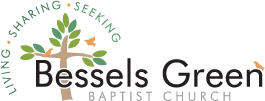 Please complete all sections- all information is kept in line with our Data protection policy which can be found on the policy section of the website: www.bgbc.co.ukChild’s full name:…………………………………………………………… Date of birth:……………………Parent/Guardian DetailsName:…………………………………………………………………………………Email Address (to receive updates about the trip):…………………………………………………………………Telephone number, Home:……………………………………………….. Mobile:………………………………………Emergency contact for trip if different to above (please include name and number): ………………………………………………………………………………………………………………………………Medical and dietary informationPlease give details of any medical conditions affecting your child, any medication they must take or have available to take, any allergies they may have, any disabilities or any special dietary requirements. Please send any medication in a separate sealed bag.I give permission for my child to attend the “By the Beach” trip on the above dates with leaders from Bessels Green Baptist Church       Yes/NoI give permission for First Aid to be administered if necessary         Yes/NoIf no, please explain:……………………………………………………………………………………………………………….I give permission for photographs/video to be taken for use of promoting the Church’s activities      Yes/NoBooking/payment/Travel and further detailsWe have a limited number of spaces for this trip so please secure your place by returning this form either by hand or email to josh.amott@bgbc.co.ukThe cost of the trip is £25, if possible please pay in cash in a sealed envelope with your child’s name on it, for other payment options please do contact me.We will travel in the Church Minibus and leaders’ cars.Closer to the time I will send round more detailed information about timings, programme and kit list. We will be leaving on the Saturday morning (12th) and arriving back mid/late afternoon on the Sunday (13th).If you have any questions about the trip please do get in touch with me,Thanks,Josh AmottYouth and Children’s worker @BGBC